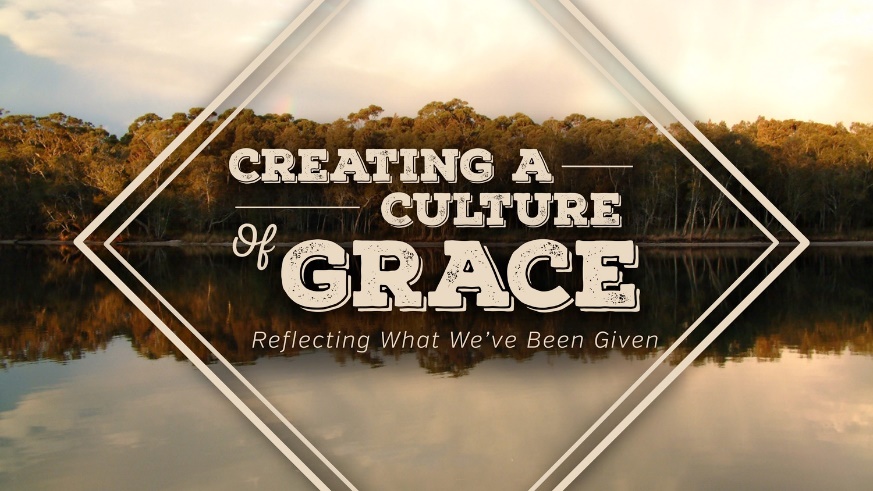 You’re Okay, I’m Okay?John 8:1-11, Page 816What is grace?-Culture: You’re okay, I’m okay.-Religion: I’m okay, you’re not okay.	-Christ: None are okay, but I can make you okayGrace isn’t hiding, ignoring, or justifying our stuff. Grace is facing truth before God and others, and finding His forgiveness.WARNING: Grace is not permission.Take It Home:Where in your life are you hiding, ignoring or justifying?What would you need to do to face truth?What’s stopping you?